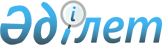 Об оказании социальной помощи отдельным категориям граждан в Железинском районе на 2012 год
					
			Утративший силу
			
			
		
					Решение маслихата Железинского района Павлодарской области от 13 апреля 2012 года N 25-5/3. Зарегистрировано Департаментом юстиции Павлодарской области 03 мая 2012 года N 12-6-143. Утратило силу решением маслихата Железинского района Павлодарской области от 05 февраля 2013 года N 84-5/11      Сноска. Заголовок с изменениями, внесенными решением маслихата Железинского района Павлодарской области от 22.06.2012 N 35-5/5.      Сноска. Утратило силу решением маслихата Железинского района Павлодарской области от 05.02.2013 N 84-5/11.

      В соответствии с подпунктом 4) пункта 1 статьи 56 Бюджетного кодекса Республики Казахстан от 4 декабря 2008 года, статьей 20   Закона Республики Казахстан "О льготах и социальной защите участников, инвалидов Великой Отечественной войны и лиц, приравненных к ним" от 28 апреля 1995 года, подпунктом 3) пункта 2 статьи 11 Закона Республики Казахстан "О социальной защите инвалидов в Республике Казахстан" от 13 апреля 2005 года, со Стандартом   государственной услуги "Назначение и выплата социальной помощи отдельным категориям нуждающихся граждан по решениям местных представительных органов" утвержденного постановлением Правительства Республики Казахстан от 7 апреля 2011 года N 394, Железинский районный маслихат РЕШИЛ:



      1. Категории граждан, имеющих право на социальную выплату:

      1) инвалиды и участники Великой Отечественной войны;

      2) лица, награжденные медалью "За оборону Ленинграда" и знаком "Житель блокадного Ленинграда";

      3) лица вольнонаемного состава Советской Армии;

      4) бывшие несовершеннолетние узники концлагерей, гетто и других мест принудительного содержания, созданных фашистами и их союзниками в период второй мировой войны;

      5) участники ликвидации аварии на Чернобыльской атомной электростанции;

      6) участники и инвалиды Афганской войны, а также участники боевых действий на территории других государств;

      7) военнослужащие, ставшие инвалидами вследствие ранения, контузии, увечья, полученных при защите бывшего Союза Советских Социалистических Республик, при исполнении иных обязанностей в военной службе в другие периоды или вследствие заболевания, связанного с пребыванием на фронте;

      8) семьи военнослужащих, погибших (умерших) при прохождении воинской службы в мирное время;

      9) супруги воинов, погибших (умерших, пропавших без вести) в Великой Отечественной войне, не вступившие в повторный брак;

      10) жены (мужья) умерших инвалидов войны и приравненных к ним инвалидов, а также жены (мужья) умерших участников войны, признавшихся инвалидами в результате общего заболевания, трудового увечья и других причин (за исключением противоправных), которые не вступили в повторный брак;

      11) лица, награжденные орденами и медалями бывшего Союза ССР за самоотверженный труд и безупречную воинскую службу в тылу в годы Великой Отечественной войны;

      12) лица проработавшие не менее шести месяцев с 22 июня 1941 года по 9 мая 1945 года в годы Великой Отечественной войны;

      13) студенты, из малообеспеченных семей, средне-душевой доход которых не превышает размера установленной по области величины прожиточного минимума сироты, оставшиеся без попечения родителей (не прошедшие конкурс на обладание государственным образовательным грантом);

      14) лица пенсионного возраста;

      15) лица, страдающие онкологическим заболеванием;

      16) лица, страдающие туберкулезным заболеванием;

      17) лица, освободившиеся из мест лишения свободы;

      18) беременные женщины из малообеспеченных семей;

      19) малообеспеченные семьи, имеющие детей в возрасте до одного года, нуждающиеся в дополнительном детском питании по заключению медицинского учреждения;

      20) граждане из малообеспеченных семей, не работающие по состоянию здоровья, средне-душевой доход которых не превышает прожиточный минимум, на основании заключения врачебно-консультационной комиссии;

      21) граждане зарегистрированные в качестве безработного в государственном учреждении "Отдел занятости и социальных программ Железинского района" и направленные на прохождение профессиональной подготовки и переподготовки;

      22) граждане, получатели государственной адресной социальной помощи, состоящие на учете в государственном учреждении "Отдел занятости и социальных программ Железинского района" в качестве безработного;

      23) дети-инвалиды с ограниченными возможностями в развитии до 18 лет;

      24) дети-инвалиды до 18 лет и лица, сопровождающие их на обследование и лечение в пределах Республики Казахстан на автомобильном (кроме такси) и железнодорожном транспорте;

      25) специалисты высших медицинских учреждений окончившие обучение в текущем году;

      26) студенты высших медицинских учебных заведений Республики Казахстан, заключившие трехсторонний договор на оказание и оплату образовательных услуг с акимом района и высшим учебным заведением.

      Сноска. Пункт 1 с изменениями, внесенными решением маслихата Железинского района Павлодарской области от 22.06.2012 N 35-5/5 (вводится в действие по истечении десяти календарных дней после дня его первого официального опубликования).



      2. Государственное учреждение "Отдел занятости и социальных программ Железинского района" (далее - отдел) оказывает единовременную социальную помощь к памятным и праздничным датам в следующих размерах:

      ко дню Победы в Великой Отечественной войне:

      1) для категории, указанной в подпункте 1) пункта 1 в размере 10000 (десять тысяч) тенге - на основании списка Железинского районного отделения Павлодарского областного филиала Республиканского государственного казенного предприятия "Государственный центр по выплате пенсий Министерства труда и социальной защиты населения Республики Казахстан;

      социальная помощь на подписку на периодические печатные издания на государственном или русском языках по выбору подписчиков на сумму не более 5100 (пять тысяч сто) тенге – на основании заявления;

      2) для категории, указанных в подпунктах 3), 4), 7), 8), 9), 10), 11) пункта 1 в размере 3000 (три тысячи) тенге;

      ко Дню пожилого человека:

      3) для категории, указанной в подпункте 14) пункта 1 в размере 2000 (одинокие пенсионеры с минимальной пенсией) две тысячи) тенге;

      ко Дню инвалида:

      4) для категории, указанной в подпункте 23) пункта 1 в размере 4000 (четыре тысяч) тенге;

      ко Дню защитника отечества:

      5) для категории, указанных в подпунктах 5), 6) пункта 1 в размере 10000 (десять тысяч) тенге;

      ко Дню аварии на Чернобыльской атомной электростанции, ко Дню вывода войск из Афганистана:

      6) для категории, указанных в подпунктах 5), 6) пункта 1 в размере 6000 (шесть тысяч) тенге.

      Социальная помощь к памятным и праздничным датам предоставляется на основании списков, с указанием фамилии, имени, отчества, даты рождения, индивидуального идентификационного номера (далее – ИИН), регистрационного номера налогоплательщика (далее - РНН), вида получаемого государственного специального пособия, номера лицевого счета в почтовом отделении акционерного общества "Казпочта" или в банках второго уровня.



      3. Единовременная социальная помощь без учета доходов предоставляется:

      материальная помощь на приобретение твердого топлива или на возмещение затрат за отопление:

      1) для категории, указанной в подпункте 1) пункта 1 в размере 15 месячных расчетных показателей;

      2) для категории, указанной в подпункте 13) пункта 1 в размере 8 (одиноким, пенсионерам с минимальной пенсией) месячных расчетных показателей;

      3) для категории, указанных в подпунктах 3),4), 5), 6), 8), 9) пункта 1 материальная помощь для возмещения жилищно-коммунальных услуг в размере 15 месячных расчетных показателей;

      4) социальная помощь на получение санаторно-курортного лечения для категории, указанной в подпункте 14) пункта 1 (за исключением граждан, имеющих право на получение санаторно-курортного лечения из средств областного бюджета) выплачивается в размере 49000 (сорок девять тысяч) тенге – на основании заявления с указанием регистрационного номера налогоплательщика, номера лицевого счета в почтовом отделении акционерного общества "Казпочта" или в банках второго уровня, медицинского заключения о необходимости оздоровления, копии санаторно-курортной карты, копии удостоверения личности, книги регистрации граждан или справки адресного бюро;

      5) для категории, указанных в подпункте 15) пункта 1 материальная помощь на лечение в размере 15 месячных расчетных показателей – на основании заявления с указанием номера лицевого счета в почтовом отделении акционерного общества "Казпочта" или в банках второго уровня, регистрационного номера налогоплательщика, справки подтверждающей болезнь, копии удостоверения личности, книги регистрации граждан;

      6) для категории, указанной в подпункте 16) пункта 1   ежемесячная материальная помощь в размере 6 месячных расчетных показателей на основании списка, предоставляемого государственным учреждением "Железинская противотуберкулезная больница";

      7) для категории, указанной в подпункте 17) пункта 1 для выплаты единовременной социальной помощи в размере 5 месячных расчетных показателей - на основании списка, предоставляемого управлением внутренних дел Железинского района;

      8) ежемесячная материальная помощь без учета дохода для категории, указанной в подпункте 21) пункта 1 на период обучения в размере 10000 (десять тысяч) тенге;

      9) для категории, указанной в подпункте 22) пункта 1   материальная помощь для развития личного подворья и самостоятельной занятости по 100000 (сто тысяч) тенге, на приобретение кормов - 50000 (пятьдесят тысяч) тенге (при наличии сельскохозяйственных животных);

      10) для категории, указанной в подпункте 24) пункта 1 оплата за проезд и проживание в пределах Республики Казахстан в размере их фактической стоимости, но не более 40 месячных расчетных показателей;

      11) для категории указанной в подпункте 1) пункта 1   единовременная социальная помощь в размере 67000 (шестьдесят семь тысяч) тенге;

      12) для категории указанной в подпункте 25) пункта 1   единовременная социальная помощь на обустройство в размере 400000 (четыреста тысяч) тенге на одного специалиста на основании заявления с указанием регистрационного номера налогоплательщика, номера лицевого счета в почтовом отделении акционерного общества "Казпочта" или в банках второго уровня, направление на трудоустройство, выдаваемое государственным учреждением "Управление здравоохранения Павлодарской области акимата Павлодарской области", копии книги регистрации граждан, социального индивидуального кода, трудового договора, диплома об образовании.

      Сноска. Пункт 3 с изменениями, внесенными решением маслихата Железинского района Павлодарской области от 22.06.2012 N 35-5/5 (вводится в действие по истечении десяти календарных дней после дня его первого официального опубликования).



      4. Ежеквартальная социальная помощь без учета доходов предоставляется на возмещение жилищно-коммунальных услуг:

      для категории, указанной в подпункте 1) пункта 1 в размере 4 месячных расчетных показателей;

      2) для категории, указанной в подпункте 1) пункта 1 на возмещение затрат за проезд на автомобильном транспорте до областного центра и обратно к месту проживания в размере фактической стоимости проезда.



      5. Ежемесячная помощь без учета доходов:

      1) для категории, указанной в подпункте 1) пункта 1   материальная помощь на приобретения лекарств в размере 1 месячного расчетного показателя;

      2) для категории, указанной в подпункте 26) пункта 1 на оплату за обучение в медицинском высшем учебном заведении в размере стоимости за месяц обучения на основании заявления с указанием номера лицевого счета в почтовом отделении акционерного общества "Казпочта" или в банках второго уровня, копии РНН, копии удостоверения личности, копии книги регистрации граждан, копии трехстороннего договора на оказание и оплату образовательных услуг с акимом района и высшим учебным заведением.

      Сноска. Пункт 5 в редакции решения маслихата Железинского района Павлодарской области от 22.06.2012 N 35-5/5 (вводится в действие по истечении десяти календарных дней после дня его первого официального опубликования).



      6. Ежемесячная помощь с учетом доходов:

      1) для категории, указанной в подпункте 13) пункта 1 из числа детей из малообеспеченных семей, средне-душевой доход которых не превышает размера установленной по области величины прожиточного минимума детей-сирот, оставшихся без попечения родителей (не прошедших конкурс на обладание государственным образовательным грантом) в размере фактической стоимости обучения в высших учебных заведениях - на основании заявления с указанием номера лицевого счета в почтовом отделении акционерного общества "Казпочта" или в банках второго уровня, регистрационный номер налогоплательщика, копии удостоверения личности, книги регистрации граждан или справка адресного бюро, копия трехстороннего договора на оказание образовательных услуг, подписанный акимом Железинского района, руководителем высшего учебного заведения и студентом, также в период обучения в высших учебных заведениях предоставляется социальная помощь на проживание, питание и проезд к месту жительства в размере 8 месячных расчетных показателей;

      2) для категории, указанной в подпункте 19) пункта 1   материальная помощь на приобретение детского питания в размере 5 месячных расчетных показателей;

      3) для категории, указанной в подпункте 20) пункта 1   материальная помощь в размере 5 месячных расчетных показателей;

      4) для категории, указанной в подпункте 18 пункта 1 (женщинам, вставшим на учет со сроком беременности до 12 недель) в размере 10000 (десять тысяч) тенге - на основании списка, предоставляемого Железинской районной больницей.

      Документы предоставляются в подлинниках и копиях для сверки, после чего подлинники документов возвращаются заявителю.



      7. Признать утратившими силу решение Железинского районного маслихата от 29 февраля 2012 года N 15-5/2 "Об утверждении перечня отдельных категорий граждан Железинского района, имеющих право на социальные выплаты" (зарегистрированное в Реестре государственной регистрации нормативных правовых актов за N 12-6-138, опубликованное 7 апреля 2012 года в газете "Родные просторы" N 14).



      8. Контроль за выполнением данного решения возложить на постоянную комиссию социально–экономического развития и бюджета районного маслихата.



      9. Настоящее решение вводится в действие по истечении десяти календарных дней после дня его первого официального опубликования.      Председатель сессии Железинского

      районного маслихата                        Т. Сагандыков      Секретарь Железинского

      районного маслихата                        В. Крутиков
					© 2012. РГП на ПХВ «Институт законодательства и правовой информации Республики Казахстан» Министерства юстиции Республики Казахстан
				